Эконом - отдых на Черном море (Херсонская обл.) 2018 г.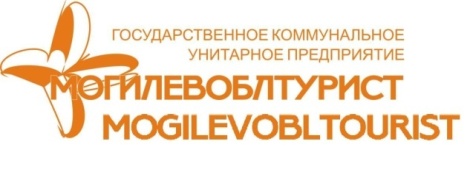 11 дней/10 ночейЖЕЛЕЗНЫЙ ПОРТОТЕЛЬ  «СОЛНЕЧНЫЙ БЕРЕГ»Автобусные туры из Могилёва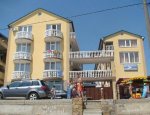 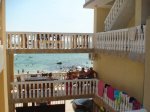 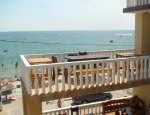 Железный порт - это рай для романтиков и любителей черноморского  побережья. Замечательный отдых на берегу Черного моря, в 70 км от Херсона. Отдых в Железном порту славится своими песчаными пляжами, ласковым солнцем и огромным количеством развлечений на любой вкус и возраст! Кафе, рестораны, ночные клубы, морские аттракционы, аренда шезлонгов и изысканных бунгало, даже продажа заморских цветов доступно отдыхающим в Железном ПортуОтель „Солнечный берег” расположен в живописном районе побережья Черного моря,  на 1-ой береговой линии. Отель имеет собственный выход к ухоженному пляжу. Буквально за воротами  отеля находятся  набережная со всевозможными развлекательными объектами: бары, рестораны, ночные клубы, аттракционы, сувенирные лавки, и т.д.Близость к морю, разнообразный досуг, комфортабельные номера для 2-х, 3-х и 4-х человек в трех корпусах – все это создает благоприятные условия для полноценного отдыха.	На территории отеля: Кафе,столовая с трехразовым комплексным питанием, кухня для самостоятельного приготовление пищи,  внутренний дворик с зоной для отдыха, паркинг, охрана.	Номера:В вашем распоряжении комфортабельные номера со всеми удобствами, с добродушным и теплым отношением, рассчитанные на проживание от 2-х до 4-х человек. В каждом номере имеется всё необходимое для комфортного проживания: санузел, горячая и холодная вода круглосуточно, телевизор, холодильник, кондиционер, Wi-Fi и т.д. Некоторые номера имеют просторные балконы с видом на море.Даты заездов и стоимость:При  бронировании тура  оплачивается 140 бел. руб/чел ;  130,00 бел.рублей - дети до 12 лет (11,99)(туруслуга и транспортное обслуживание по маршруту).В стоимость включено: проезд комфортабельным автобусом, сопровождение гидом, проживание в пансионате «Солнечный берег» (10 ночей/11 дней), мед страховка.Пр. Мира., 6, 212030              Могилев, Беларусьtel. (+375 222) 70 70 28(8-029) 184 84 89(8-029) 743 87 65www.intourist.byДата заездаКол-во дней/ночейМестов 4-хместном номереМестов 3-х местном номереМестов 2-хместном номере22.06(23.06-03.07)04.07.201811/10120 у.е.140 у.е.160 у.е.02.07(03.07-13.07)14.07.201811/10125 у.е.150 у.е.160 у.е.12.07(13.07-23.07)24.07.201811/10125 у.е.150 у.е.160 у.е.22.07(23.07 - 02.08)03.08.201811/10125 у.е.150 у.е.160 у.е.01.08(02.08 – 12.08)13.08.201811/10125 у.е.150 у.е.160 у.е.11.08 (12.08 - 22.08) 23.08.201811/10125 у.е.150 у.е.160 у.е.21.08 (22.08 - 01.09) 02.09.201811/10125 у.е.150 у.е.160 у.е.